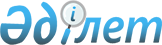 Об объемах трансфертов общего характера между областным бюджетом и бюджетами районов (городов областного значения) на 2017-2019 годы
					
			С истёкшим сроком
			
			
		
					Решение VI сессии Карагандинского областного маслихата от 12 декабря 2016 года № 132. Зарегистрировано Департаментом юстиции Карагандинской области 29 декабря 2016 года № 4070. Срок действия решения - до 31 декабря 2019 года.
      Примечание ИЗПИ.
      Срок действия решения - до 31.12.2019 (п.9 решения).
      В соответствии с Бюджетным кодексом Республики Казахстан от 4 декабря 2008 года, приказом Министра национальной экономики Республики Казахстан от 11 декабря 2014 года № 139 "Об утверждении методики расчетов трансфертов общего характера" (зарегистрирован в Реестре государственной регистрации нормативных правовых актов за № 10068) Карагандинский областной маслихат РЕШИЛ:
      1. Установить бюджетные изъятия из бюджета Улытауского района в областной бюджет на 2017 год в сумме 1 052 005 тысяч тенге.
      2. Установить бюджетные изъятия из бюджета Улытауского района в областной бюджет на 2018 год в сумме 1 889 851 тысячи тенге.
      3. Установить бюджетные изъятия из бюджета Улытауского района в областной бюджет на 2019 год в сумме 2 116 635 тысяч тенге.
      4. Установить бюджетные субвенции, передаваемые из областного бюджета в бюджеты районов (городов областного значения) на 2017 год в сумме 50 934 748 тысяч тенге, в том числе:
      Абайский район– 3 543 781 тысячи тенге;
      Актогайский район – 2 306 908 тысяч тенге;
      Бухар-Жырауский район – 4 962 764 тысяч тенге;
      Жанааркинский район – 3 030 323 тысяч тенге;
      Каркаралинский район – 4 518 553 тысяч тенге;
      Нуринский район – 2 997 646 тысяч тенге;
      Осакаровский район – 3 680 955 тысяч тенге;
      Шетский район – 3 759 520 тысяч тенге;
      город Балхаш – 3 469 891 тысячи тенге;
      город Жезказган – 1 505 394 тысяч тенге;
      город Караганда – 2 441 214 тысяч тенге;
      город Каражал – 1 556 009 тысяч тенге;
      город Приозерск – 1 590 067 тысяч тенге;
      город Сарань – 3 238 241 тысячи тенге;
      город Сатпаев – 3 811 823 тысяч тенге;
      город Темиртау – 698 568 тысяч тенге;
      город Шахтинск – 3 823 091 тысячи тенге.
      5. Установить бюджетные субвенции, передаваемые из областного бюджета в бюджеты районов (городов областного значения) на 2018 год в сумме 54 222 132 тысяч тенге, в том числе:
      Абайский район – 3 930 505 тысяч тенге;
      Актогайский район – 2 466 644 тысяч тенге;
      Бухар-Жырауский район – 5 410 552 тысяч тенге;
      Жанааркинский район – 3 353 972 тысяч тенге;
      Каркаралинский район – 4 943 061 тысячи тенге;
      Нуринский район – 3 377 513 тысяч тенге;
      Осакаровский район – 3 975 356 тысяч тенге;
      Шетский район – 3 851 238 тысяч тенге;
      город Балхаш – 3 539 169 тысяч тенге;
      город Жезказган – 1 297 220 тысяч тенге;
      город Караганда – 1 919 446 тысяч тенге;
      город Каражал – 1 669 295 тысяч тенге;
      город Приозерск – 1 654 976 тысяч тенге;
      город Сарань – 3 390 978 тысяч тенге;
      город Сатпаев – 4 126 175 тысяч тенге;
      город Темиртау – 1 210 943 тысяч тенге;
      город Шахтинск – 4 105 089 тысяч тенге.
      6. Установить бюджетные субвенции, передаваемые из областного бюджета в бюджеты районов (городов областного значения) на 2019 год в сумме 52 880 083 тысяч тенге, в том числе:
      Абайский район – 3 956 367 тысяч тенге;
      Актогайский район – 2 453 774 тысяч тенге;
      Бухар-Жырауский район – 5 471 291 тысячи тенге;
      Жанааркинский район – 3 382 913 тысяч тенге;
      Каркаралинский район – 5 003 437 тысяч тенге;
      Нуринский район – 3 417 590 тысяч тенге;
      Осакаровский район – 4 016 599 тысяч тенге;
      Шетский район – 3 844 964 тысяч тенге;
      город Балхаш – 3 436 604 тысяч тенге;
      город Жезказган – 1 064 041 тысячи тенге;
      город Караганда – 847 964 тысяч тенге;
      город Каражал – 1 663 490 тысяч тенге;
      город Приозерск – 1 674 640 тысяч тенге;
      город Сарань – 3 413 727 тысяч тенге;
      город Сатпаев – 4 082 497 тысяч тенге;
      город Темиртау – 1 023 448 тысяч тенге;
      город Шахтинск – 4 126 737 тысяч тенге.
      7. Учесть, что при определении объемов трансфертов общего характера в базу расходов местных бюджетов дополнительно включены мероприятия согласно приложениям 1, 2, 3 к настоящему решению.
      8. Установить, что объемы расходов, учтенные при расчете трансфертов общего характера, должны быть предусмотрены в соответствующих местных бюджетах в объемах, не ниже установленных приложениями 1, 2, 3 к настоящему решению.
      9. Настоящее решение вводится в действие с 1 января 2017 года и действует до 31 декабря 2019 года. Дополнительно включенные в базу расходов местных бюджетов,
при определении объемов трансфертов общего характера на
2017-2019 годы, средства на реализацию государственного
образовательного заказа в дошкольных организациях образования
       тысяч тенге Дополнительно включенные в базу расходов местных бюджетов
 при определении объемов трансфертов общего характера на
 2017-2019 годы средства на проведение профилактической
 дезинсекции и дератизации
 (за исключением дезинсекции и дератизации на территории природных очагов инфекционных и паразитарных заболеваний, 
а также в очагах инфекционных и паразитарных заболеваний) 
      тысяч тенге Дополнительно включенные в базу расходов местных бюджетов
 при определении объемов трансфертов общего характера на
 2017-2019 годы средства на обеспечение деятельности центров
занятости населения
      тысяч тенге
					© 2012. РГП на ПХВ «Институт законодательства и правовой информации Республики Казахстан» Министерства юстиции Республики Казахстан
				
      Председатель сессии

Г. Прокоп

      Секретарь областного маслихата

Р. Абдикеров
Приложение 1
к решению VI сессии
Карагандинского областного маслихата 
от 12 декабря 2016 года № 132
№п/п
Наименование 
2017 год 
2018 год 
2019 год 
ВСЕГО
4 720 847
4 650 243
4 645 008
1
Абайский район
48 236
48 236
48 236
2
Актогайский район 
53 935
53 935
53 935
3
Бухар-Жырауский район
175 671
175 671
175 671
4
Жанааркинский район
97 919
97 919
97 919
5
Каркаралинский район
13 639
13 639
13 639
6
Нуринский район
60 950
60 950
60 950
7
Осакаровский район
169 112
169 112
169 112
8
Улытауский район
88 491
88 491
88 491
9
Шетский район
82 160
82 160
82 160
10
город Балхаш
647 151
647 151
647 151
11
город Жезказган
600 471
600 471
600 471
12
город Караганда
1 435 270
1 364 666
1 359 431
13
город Каражал
72 982
72 982
72 982
14
город Приозерск
84 527
84 527
84 527
15
город Сарань
158 971
158 971
158 971
16
город Сатпаев
542 745
542 745
542 745
17
город Темиртау
262 701
262 701
262 701
18
город Шахтинск
125 916
125 916
125 916Приложение 2
к решению VI сессии
Карагандинского областного маслихата 
от 12 декабря 2016 года № 132
№п/п
Наименование 
2017 год 
2018 год 
2019 год 
ВСЕГО
46 438
46 438
46 438
1
Абайский район
2 541
2 541
2 541
2
Актогайский район 
3
Бухар-Жырауский район
3 280
3 280
3 280
4
Жанааркинский район
1 447
1 447
1 447
5
Каркаралинский район
4 039
4 039
4 039
6
Нуринский район
2 178
2 178
2 178
7
Осакаровский район
4 876
4 876
4 876
8
Улытауский район
9
Шетский район
130
130
130
10
город Балхаш
2 988
2 988
2 988
11
город Жезказган
129
129
129
12
город Караганда
15 377
15 377
15 377
13
город Каражал
14
город Приозерск
688
688
688
15
город Сарань
1 365
1 365
1 365
16
город Сатпаев
60
60
60
17
город Темиртау
3 731
3 731
3 731
18
город Шахтинск
3 609
3 609
3 609Приложение 3
к решению VI сессии
Карагандинского областного маслихата 
от 12 декабря 2016 года № 132
№п/п
Наименование 
2017 год 
2018 год 
2019 год 
ВСЕГО
411 061
431 254
434 984
1
Абайский район
19 585
20 237
20 441
2
Актогайский район 
15 608
16 365
16 524
3
Бухар-Жырауский район
21 308
22 266
22 517
4
Жанааркинский район
16 538
17 400
17 736
5
Каркаралинский район
15 123
15 587
15 652
6
Нуринский район
14 774
15 512
15 716
7
Осакаровский район
16 571
17 192
17 272
8
Улытауский район
14 066
14 478
12 126
9
Шетский район
14 884
15 937
16 015
10
город Балхаш
28 031
29 283
29 925
11
город Жезказган
30 489
31 880
32 668
12
город Караганда
75 356
78 449
78 889
13
город Каражал
13 867
14 574
14 636
14
город Приозерск
11 968
12 702
12 783
15
город Сарань
16 295
17 017
17 101
16
город Сатпаев
25 884
27 720
28 398
17
город Темиртау
38 737
41 289
42 654
18
город Шахтинск
21 977
23 366
23 931